Point of View (POV)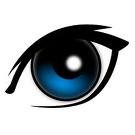 **Point of View = the ______________________ from which a ___________ is told**~~~~~~~~~~~~~~~~~~~~~~~~~~~~~~~~~~~~~~~~~~~~~~~~~~~~~~~~~~~~~~~~~~_______st person POV   Pronouns used:   I, me, _________, we, ourA _________________ in the story is narrating Can be the _______________     _____________________ or a _____________ character_________________ to only the character’s observation and _______________~~~~~~~~~~~~~~~~~~~~~~~~~~~~~~~~~~~~~~~~~~~~~~~~~~~~~~~~~~~~~~~~~~~~~~~~________nd person POV  Pronouns used:    __________, your, yours, yourselfUses “__________” and often gives ____________________~~~~~~~~~~~~~~~~~~~~~~~~~~~~~~~~~~~~~~~~~~~~~~~~~~~~~~~~~~~~~~~~~~~~~~~~________rd person POV Pronouns used:  _________, ________, __________3rd person ______________________: “all-knowing” – the narrator can see into the minds of ___________ characters-knows everything that is going on, ______________, _____________, and ________________	2)  3rd person  ___________________: narrator can see into ________ character’s mind	3)  3rd person ____________________: the narrator ONLY _________________ and                 ______________________ what is happening